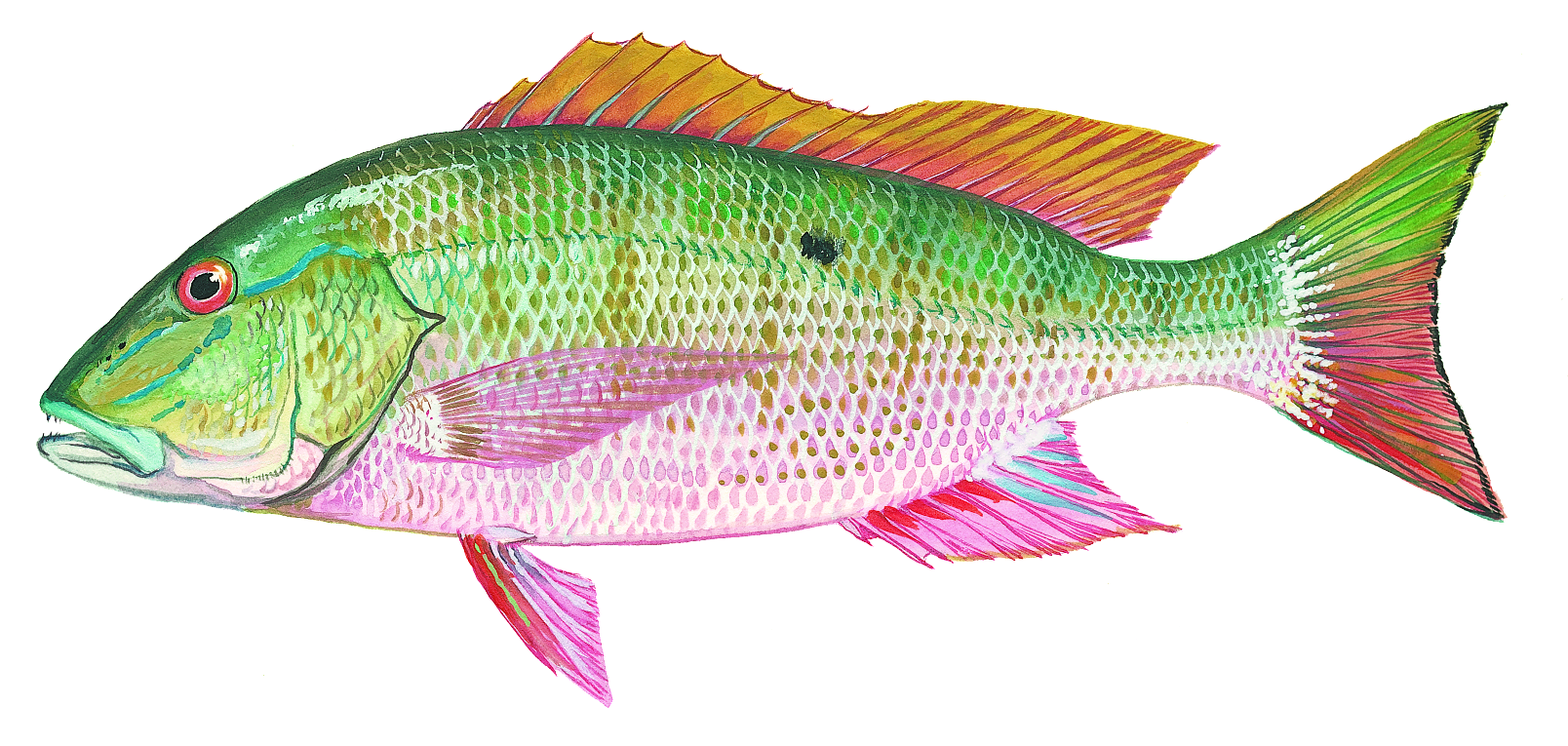 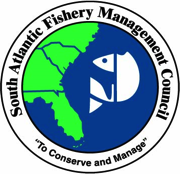 Amendment 41 to the Fishery Management Plan for the Snapper Grouper Fishery of the South Atlantic Region (Amendment 41) would address fishing level specifications for mutton snapper in response to the new stock assessment and revise management measures.Why is the Council Considering Action?Snapper Grouper Amendment 11 (SAFMC 1999) and the Generic Annual Catch Limits/Accountability Measures Amendment (GMFMC 2011) specified F30% as a proxy for FMSY and the corresponding yield as a proxy for Maximum Sustainable Yield, and specified the yield at F40% as a proxy for the Acceptable Biological Catch (ABC).  The SEDAR 15A (2008) Assessment Workshop panel did not recommend changing any of the management criteria for mutton snapper at that time.An update to the stock assessment for mutton snapper in the southeastern U.S. (SEDAR 15A Update 2015) was conducted in 2015 with data through 2013.  The Scientific and Statistical Committee (SSC) reviewed the results at their April 28-30, 2015 meeting and made the following fishing level recommendations: Mutton Snapper recommendations from SEDAR 15A Update (2015).The Comprehensive ACL Amendment (SAFMC 2011) established a jurisdictional allocation between the South Atlantic and Gulf of Mexico Councils for the mutton snapper ABC based on the Florida Keys (Monroe County) jurisdictional boundary between the Gulf and South Atlantic Councils: the South Atlantic Council was allocated 82% of the ABC and the Gulf Council received 18% of the ABC (established using 50% of average landings from 1990-2008 + 50% of average landings from 2006-2008).  The following parameters (pounds whole weight; lbs ww) were implemented for mutton snapper in the South Atlantic through the Comprehensive ACL Amendment: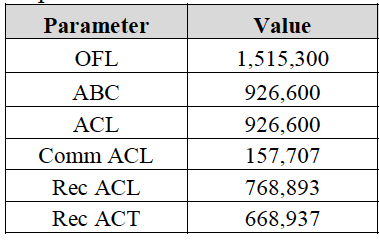 The current commercial annual catch limit (ACL) (17.023851%) is 157,743 lbs ww and the recreational ACL (82.976149%) is 768,857 lbs ww (NOTE: The commercial allocation in the Comp ACL was 17.02% and the recreational allocation was 82.98%.  However the ACLs that were implemented were calculated using this allocation to 6 decimal places instead of 2).   The Council needs to take action to implement biological benchmarks and fishing levels recommended by the latest stock assessment update/SSC review.  In addition, the Council may modify existing management measures for mutton snapper to achieve the desired level of harvest.Possible Actions and AlternativesPDF PAGE 4Action 1.  Specify Maximum Sustainable Yield (MSY) for mutton snapperAlternative 1 (No Action).  Do not modify the current definition of maximum sustainable yield (MSY) for mutton snapper.  Currently, MSY equals the yield produced by FMSY.  F30%SPR is used as the FMSY proxy.Alternative 2.  Maximum sustainable yield (MSY) equals the yield produced by FMSY or the FMSY proxy.  MSY and FMSY are recommended by the most recent SEDAR/SSC.  NOTE:  The SEDAR 15A (2008) assessment produced an MSY estimate that was not officially adopted by the Council.  The Comprehensive ACL amendment specified OFL =1,515,300 lbs ww and ABC = 926,600 lbs ww.COMMITTEE ACTION:MOTION. APPROVE INCLUSION OF ACTION 1 IN AMENDMENT 41 AND APPROVE THE RANGE OF ALTERNATIVES UNDER ACTION 1 FOR DETAILED ANALYSIS.APPROVED BY COMMITTEE****DIRECTION TO STAFF – GIVE IPT EDITORIAL LICENSE TO MODIFY THE WORDING OF NO ACTION ALTERNATIVES AS NEEDED****OPTION 2. ADD/MODIFY ALTERNATIVES UNDER ACTION 1 (COMMITTEE TO SPECIFY) AND APPROVE THE RANGE OF ALTERNATIVES UNDER ACTION 1 FOR DETAILED ANALYSIS. OPTION 3.  DO NOT APPROVE INCLUSION OF ACTION 1 IN AMENDMENT 41.OPTION 4. OTHERS??Action 2.  Specify Minimum Stock Size Threshold (MSST) for mutton snapperPDF PAGE 5Alternative 1 (No Action).  Do not modify the current definition of minimum stock size threshold (MSST) for mutton snapper.  MSST = SSBMSY ((1-M) or 0.5, whichever is greater).  Alternative 2.  Minimum stock size threshold (MSST) = 50% of SSBMSY Alternative 3.  Minimum stock size threshold (MSST) = 75% of SSBMSY NOTE:  The SEDAR 15A (2008) assessment produced an MSST estimate that was not officially adopted by the Council.  The Comprehensive ACL amendment specified OFL =1,515,300 lbs ww and ABC = 926,600 lbs ww.Discussion:Regulatory Amendment 21, effective November 6, 2014, changed the definition for MSST for select snapper grouper species with low natural mortality (M) from MSST = SSBMSY*((1-M) or 0.5, whichever is greater) to MSST = 75% SSBMSY.  Other snapper grouper amendments changed MSST to 75% SSBMSY for snowy grouper, golden tilefish, and red grouper (Amendments 15A, 15B, and 24, respectively).  When the natural mortality rate is low, less than 0.25, even small fluctuations in biomass due to natural variations not related to fishing mortality may cause a stock to vary between an overfished or rebuilt condition.  When a species is identified as overfished, the Magnuson-Stevens Fishery Conservation and Management Act (Magnuson-Stevens Act) requires that a plan be implemented to rebuild the stock. The snapper grouper species with low natural mortality rates addressed in Regulatory Amendment 21 were red snapper, blueline tilefish, gag, black grouper, yellowtail snapper, vermilion snapper, red porgy, and greater amberjack.  Redefining MSST for these species was done to help prevent unnecessary overfished designations when small drops in biomass are due to natural variation in recruitment or other environmental variables, and ensure that rebuilding plans are applied to stocks when truly appropriate.  The SEDAR 15A Update (2015) estimated natural mortality for mutton snapper at 0.17, which is within the range of natural mortality values for species addressed in Regulatory Amendment 21 (0.08 – 0.23).	COMMITTEE ACTION:MOTION. APPROVE INCLUSION OF ACTION 2 IN AMENDMENT 41 AND APPROVE THE RANGE OF ALTERNATIVES UNDER ACTION 2 FOR DETAILED ANALYSIS.APPROVED BY COMMITTEEOPTION 2. ADD/MODIFY ALTERNATIVES UNDER ACTION 2 (COMMITTEE TO SPECIFY) AND APPROVE THE RANGE OF ALTERNATIVES UNDER ACTION 2 FOR DETAILED ANALYSIS. OPTION 3.  DO NOT APPROVE INCLUSION OF ACTION 2 IN AMENDMENT 41.OPTION 4. OTHERS??Action 3.  Revise Annual Catch Limits (ACLs) and Optimum Yield (OY) for mutton snapper in the South Atlantic regionPDF PAGE 7Alternative 1 (No action).  Do not adjust annual catch limits (ACLs) and optimum yield (OY) for mutton snapper in the South Atlantic.  The current ABC and OY for mutton snapper is 926,600 lbs ww.  The current commercial ACL is 157,743 lbs ww and the recreational ACL is 768,857 lbs ww. (NOTE: The commercial allocation in the Comp ACL was 17.02% and the recreational allocation was 82.98%.  However the ACLs that were implemented were calculated using this allocation to 6 decimal places instead of 2).Alternative 2.  The jurisdictional allocation for the South Atlantic is 82% of the acceptable biological catch (ABC).  Specify annual catch limits (ACLs) and optimum yield (OY) for the South Atlantic using the existing sector allocations (17.02% commercial and 82.98% recreational) and specify the recreational ACL in numbers of fish:Sub-alternative 2a.  ACL = OY = ABC.  Sub-alternative 2b.  ACL = OY = 95% ABC.  Sub-alternative 2c.  ACL = OY = 90% ABC.  Note: An average weight of 4.13 lbs was used to convert the recreational ACL from pounds to numbers of fish.  Source: M. Errigo, SAFMC staff.DiscussionRegardless of the annual catch limit (ACL) selected, catches in 2012 and 2013 (Table 3) show that the ACL is likely to be harvested once implemented.  The Council is considering changes to the recreational bag limit to spread out the harvest and prevent a recreational closure.COMMITTEE ACTION:MOTION. APPROVE INCLUSION OF ACTION 3 IN AMENDMENT 41 AND APPROVE THE RANGE OF ALTERNATIVES UNDER ACTION 3 FOR DETAILED ANALYSIS.APPROVED BY COMMITTEEOPTION 2. ADD/MODIFY ALTERNATIVES UNDER ACTION 3 (COMMITTEE TO SPECIFY) AND APPROVE THE RANGE OF ALTERNATIVES UNDER ACTION 3 FOR DETAILED ANALYSIS. OPTION 3.  DO NOT APPROVE INCLUSION OF ACTION 3 IN AMENDMENT 41.OPTION 4. OTHERS??Action 4.  Revise Recreational Annual Catch Target (ACT) for mutton snapper in the South Atlantic regionPDF PAGE 9Alternative 1 (No Action).  Do not modify the annual catch target (ACT) for mutton snapper for the recreational sector.  The current ACT is 668,906 lbs ww and applies to mutton snapper throughout the South Atlantic Council’s jurisdiction. The ACT = recreational ACL*(1-PSE) or ACL*0.5, whichever is greater, and where Percent Standard Error (PSE) = 13% = average PSE 2005-2009 (for South Atlantic only).Alternative 2.  Revise the annual catch target (ACT) for mutton snapper for the recreational sector and specify the recreational ACT in numbers of fish.Sub-alternative 2a.  ACT = recreational ACL*(1-PSE) or ACL*0.5, whichever is greater.Sub-alternative 2b. ACT =85% recreational ACL.Sub-alternative 2c. ACT = 75% recreational ACL.Note: PSE = Percent Standard Error. The PSE is a measure of precision presented for recreational estimates. The higher the PSE, the less precise the estimate.COMMITTEE ACTION:MOTION. APPROVE INCLUSION OF ACTION 4 IN AMENDMENT 41 AND APPROVE THE RANGE OF ALTERNATIVES UNDER ACTION 4 FOR DETAILED ANALYSIS.APPROVED BY COMMITTEEOPTION 2. ADD/MODIFY ALTERNATIVES UNDER ACTION 4 (COMMITTEE TO SPECIFY) AND APPROVE THE RANGE OF ALTERNATIVES UNDER ACTION 4 FOR DETAILED ANALYSIS. OPTION 3.  DO NOT APPROVE INCLUSION OF ACTION 4 IN AMENDMENT 41.OPTION 4. OTHERS??Note: the following actions were orginially included in the Joint South Florida Amendment. Council guidance (SA and Gulf) at the June 2015 was to move them to Amendment 41.  Proposed changes are shown to apply to SA only.Action 5.  Modify Mutton Snapper Recreational Bag Limit in Gulf of Mexico and in the South AtlanticPDF PAGE 11Alternative 1 (No Action).  Mutton snapper is part of the aggregate 10 snapper bag limit in the Gulf of Mexico, the South Atlantic, and the State of Florida.  In the Gulf of Mexico, the 10 snapper-per-person aggregate includes all snapper species in the reef fish management unit except red snapper, vermilion snapper, and lane snapper (Table 9).  In the South Atlantic, the 10 snapper-per-person aggregate includes all snapper species in the snapper grouper management unit except red snapper and vermilion snapper (Table 9).  Cubera snapper less than 30 inches total length (TL) are included in the 10 fish bag limit.  The aggregate 10 snapper bag limit includes a maximum of 2 cubera snapper per person (not to exceed 2 per/vessel) for fish 30 inches TL or larger off Florida. Note: The Gulf of Mexico Fishery Management Council and the State of Florida regulations include mutton snapper in the 10 snapper bag limit.Alternative 2.  Remove mutton snapper from the recreational 10 snapper aggregate bag limit and change the recreational bag limit for mutton snapper during the regular season (July-April) and during the spawning season (May-June).Sub-alternative 2a.  10 fish/person/day in the regular season, 2 fish/person/day during the spawning seasonSub-alternative 2b.  5 fish/person/day in the regular season, 2 fish/person/day during the spawning season Sub-alternative 2c.  4 fish/person/day in the regular season, 2 fish/person/day during the spawning seasonAlternative 2:  Retain mutton snapper within the aggregate recreational 10 snapper aggregate bag limit in the Gulf of Mexico and the South Atlantic, but specify bag limits for mutton snapper within the snapper recreational aggregate bag limit during the regular season (July-April) and during the spawning season (May-June).Sub-alternative 3a.  Within the aggregate recreational snapper bag limit, no more than 10 fish/person/day in the regular season and no more than 2 fish/person/day during the spawning season may be mutton snapper.Sub-alternative 3b.  Within the aggregate recreational snapper bag limit, no more than 5 fish/person/day in the regular season and no more than 2 fish/person/day during the spawning season may be mutton snapper.Sub-alternative 3c.  Within the aggregate recreational snapper bag limit, no more than 4 fish/person/day in the regular season and no more than 2 fish/person/day during the spawning season may be mutton snapper.Add Sub-alternatives. 2, 5, 10,12 fish/per vessel/day during spawning seasonAlternative 3. Retain mutton snapper within the aggregate recreational 10 snapper aggregate bag limit in the Gulf of Mexico and the South Atlantic, but specify bag limits for mutton snapper within the snapper recreational aggregate bag limit year round.FWC STAFF PROPOSAL: Regular season (July/August – April): 5 fish within 10-fish snapper aggregate bag limitSpawning season (May – June/July): 2 fish per person within the 10-fish snapper aggregate bag limit and a maximum of 12 fish per vesselDiscussion:There is concern by the public regarding fishing effort on mutton snapper spawning aggregations during the May-June peak spawning season in the Florida Keys despite the healthy status of the mutton snapper stock.  In 2010, the Snapper Grouper Advisory Panel (AP) recommended that the South Atlantic Council consider a spawning area closure or a seasonal closure in May and June of each year.  Furthermore, the AP recommended that the mutton snapper bag limit be reduced to 3 fish per person per day.  The most recent stock assessment of mutton snapper in the southeastern United States (SEDAR 15A Update 2015) indicated that mutton snapper are neither overfished nor experiencing overfishing.  Currently, mutton snapper is part of the 10 snapper aggregate (Table 1). Current regulations for mutton snapper in the South Atlantic are shown in Table 2.Table 1.  Species composition of the 10-snapper aggregate in the South Atlantic.*Proposed for removal from the Fishery Management Unit (Amendment 35).Table 2. Current recreational mutton snapper fishing regulations in State waters off Florida, the Gulf of Mexico, and the South Atlantic (June 2015).The peak of mutton snapper recreational landings occurred during the May-June spawning season (Wave 3) in the South Atlantic during 2012 and 2013 (Table 3).  Impacts of various bag limits for 2011-2013 are shown in Table 4.  The main difference between Alternatives 2 and 3 is that Alternative 2 removes mutton snapper from the snapper recreational aggregate bag limit, while Alternative 3 retains mutton snapper within the snapper recreational aggregate bag limit.  Both Alternatives 2 and 3 establish specific bag limits for mutton snapper during the regular and spawning seasons, respectively.  For both alternatives, Sub-alternatives 2a and 3a consider maintaining the recreational bag limit of 10 fish/person/day during the July-April regular season, and reducing the recreational bag limit to 2 fish/person/day during the spawning season.  Sub-alternatives 2a and 3a would be expected to reduce recreational harvest during the May-June (Wave 3) spawning season by 22% for the headboat sector and 20% for the private/charter sector; however, there would be no reduction in recreational harvest during July-April (Table 4).  Sub-alternatives 2b and 3b would specify a 5 fish/person/day for the recreational sector during July-April, and 2 fish/person/day during the May-June spawning season.  Sub-alternatives 2b and 3b would be expected to reduce recreational harvest during the regular season by 6% for the headboat sector, and 4% for the private/charter sectors.  Sub-alternatives 2c and 3c would specify a 4 fish/person/day for the recreational sector during July-April, and 2 fish/person/day during the May-June spawning season.  Sub-alternatives 2c and 3c would be expected to reduce recreational harvest during the regular season by 9% for the headboat sector, and 5% for the private/charter sectors.  A 2 fish/person/day spawning season recreational bag limit would be expected to reduce harvest by 22% and 20% for the headboat and private/charter sectors, respectively during the May-June spawning season (Table 4).  Table 3.  South Atlantic recreational (private, charter, and headboat) mutton snapper landings by wave.  Source:  http://sero.nmfs.noaa.gov/sustainable_fisheries/acl_monitoring/index.html.Table 4. Percent reductions in landings for various bag limits generated from South Atlantic recreational landings for the years 2011-2013.  The reductions were calculated in terms of mutton snapper numbers with respect to dataset (MRIP and headboat) and non-spawning (July to April) and spawning (May-June) season. The distribution of mutton snapper catch-per-angler is shown in Figure 2, which shows that most anglers catch three or fewer mutton snapper.  Furthermore, most of the mutton snapper landings are from the Southeast (Figure 3) data collection area, which is in the South Atlantic Council jurisdiction.Figure 2.  Distribution of South Atlantic mutton snapper landed per angler by season from the two recreational datasets (MRIP and Headboat) from 2011 to 2013.  The regular season is from July to August and the spawning season is from May to June.    Figure 3.  Total recreational landings (lbs ww) of mutton snapper from Florida waters from 2008-2013 by reporting region: K = Keys (Monroe County), NE = Northeast (Nassau County to Brevard County), SE = Southeast (Indian River County to Dade County), WC = West Central (Collier County to Citrus County).  The Panhandle of Florida (otherwise denoted as “P”; Levy County to Escambia County) is not represented here due to the absence of mutton snapper landings in the Panhandle region.COMMITTEE ACTION:MOTION. APPROVE INCLUSION OF ACTION 5, AS MODIFIED, IN AMENDMENT 41 AND APPROVE THE RANGE OF ALTERNATIVES UNDER ACTION 5 FOR DETAILED ANALYSIS. COUNCIL STAFF TO COORDINATE WITH FWC STAFF REGARDING SPAWNING SEASON OPTIONS (ADDITIONAL ACTION).APPROVED BY COMMITEEOPTION 2. ADD/MODIFY ALTERNATIVES UNDER ACTION 5 (COMMITTEE TO SPECIFY) AND APPROVE THE RANGE OF ALTERNATIVES UNDER ACTION 5 FOR DETAILED ANALYSIS. OPTION 3.  APPROVE INCLUSION OF ACTION 5, AS MODIFIED, IN AMENDMENT 41 AND SELECT ALTERNATIVE X AND SUB-ALTERNATIVE Y AS PREFERREDS.OPTION 4.  DO NOT APPROVE INCLUSION OF ACTION 5 IN AMENDMENT 41.OPTION 5. OTHERS??Action 6.  Modify Mutton Snapper Commercial Trip Limit in the Gulf of Mexico and the South AtlanticPDF PAGE 16Alternative 1 (No action).  During May-June (spawning season), the commercial sector in the South Atlantic is restricted to 10 mutton snapper per day or 10 mutton snapper per trip, whichever is more restrictive, and sale is allowed.  There is no bag or trip limit for the commercial sector in the Gulf or South Atlantic from July through April.  Alternative 2.  Establish a commercial trip limit for mutton snapper during the regular season (July through April) in the Gulf of Mexico and the South Atlantic.Sub-alternative 2a.  10 fish/person/daySub-alternatives.  300-500 poundsAlternative 3:  Specify a commercial trip limit for mutton snapper during the spawning season (May and June) in the Gulf of Mexico and the South Atlantic.Sub-alternative 3a.  2 fish/person/daySub-alternative 3b.  5 fish/person/daySub-alternative 3c.  10 fish/person/daySub-alternative 3d.  No bag or trip limitAdd Sub-alternatives. 2, 5, 10, 12 fish/per vessel/dayAlternative 4:  Specify a commercial trip limit for mutton snapper that is identical to the recreational bag limit during the spawning season (May and June) in the Gulf of Mexico and the South Atlantic. Note: the recreational bag limit is Action 5.Alternative 5:  Specify a commercial trip limit for mutton snapper for the handline sector during the spawning season (May and June) in the Gulf of Mexico and the South Atlantic.Option 5a: 2 fish/person/dayOption 5b: 5 fish/person/dayOption 5c: 10 fish/person/dayOption 5d: Some other trip limitAlternative 6:  Specify a commercial trip limit for mutton snapper for the longline sector during the spawning season (May and June) in the Gulf of Mexico and the South Atlantic.Option 6a: 500 pounds whole weight (450 pounds gutted weight) trip limitOption 6b: Some other trip limitFWC STAFF PROPOSAL:Regular season (July/August – April): consider separate gear limits for hook and line and longline; possibly 300 lbs. per trip for hook and line and another limit to allow bycatch on long-line vessels in Gulf federal waters Spawning season (May – June/July): 2 fish per person and a maximum of 12 fish per vessel (commercial limit equal to the recreational limit during the spawning season) Discussion:Some members of the public have expressed concerns regarding fishing effort on mutton snapper spawning aggregations during the May-June peak spawning season in the Florida Keys despite a healthy status of the mutton snapper stock.  This action considers alternatives for mutton snapper commercial trip limits in the South Atlantic.  Current commercial fishing regulations for mutton snapper are detailed in Table 5.  During May and June, the commercial sector in the South Atlantic is restricted to 10 mutton snapper per day or 10 mutton snapper per trip, whichever is more restrictive, and sale is allowed.  There is no bag or trip limit for the commercial sector in the Gulf or South Atlantic during the July-April regular season. Table 5. Current commercial mutton snapper fishing regulations in State waters off Florida, the Gulf of Mexico, and the South Atlantic (June 2015).  Table 6 shows commercial landings of mutton snapper by gear type from 2004-2013 in the South Atlantic.  The predominant gear for harvesting mutton snapper in South Atlantic waters has been vertical line gear (Table 6).  Trap gear was phased out in the Gulf in 2007; however, trap landings of mutton snapper are still reported in the South Atlantic and are likely bycatch from the spiny lobster fishery (Matthews et al. 2005).  Note:  Lonline gear is prohibited in the South Atlantic south of Port St. Lucie. Tables and figures will be revised to remove data pertaining to longline gear.Table 6. Commercial landings of mutton snapper by gear in the South Atlantic for 2004-2013.  Landings are reported in pounds whole weight.  Confidential landings are labeled as “NA”.  Source: Commercial ACL dataset.  South Atlantic vertical line includes: hook-and-line by hand, hook-and-line power assisted (bandit) and hook-and-line troll. “Other” includes landings from the following gears: gill nets, lift nets, seine nets, and unclassified gear.The commercial landings of mutton snapper for all Florida counties are highest during the May-June peak spawning period (Figure 4).  Overall Florida landings of mutton snapper were highest in 2008 and decreased through 2011.  Landings increased in 2012 and 2013 (Figure 5).  An examination of the monthly distribution of mutton snapper landings from commercial logbook and dealer reports shows similar trends (Tables 7 and 8).  In addition, commercial landings of mutton snapper in the South Atlantic are highest during the May-June spawning season despite the current 10-fish/person/day bag limit.Figure 4.  Commercial mutton snapper landings and trips by month from 2008 to 2013.  Left y-axis (blue bars) is total commercial mutton snapper landings (lbs ww) for all Florida counties.  Right y-axis (red line) is total commercial mutton snapper trips taken.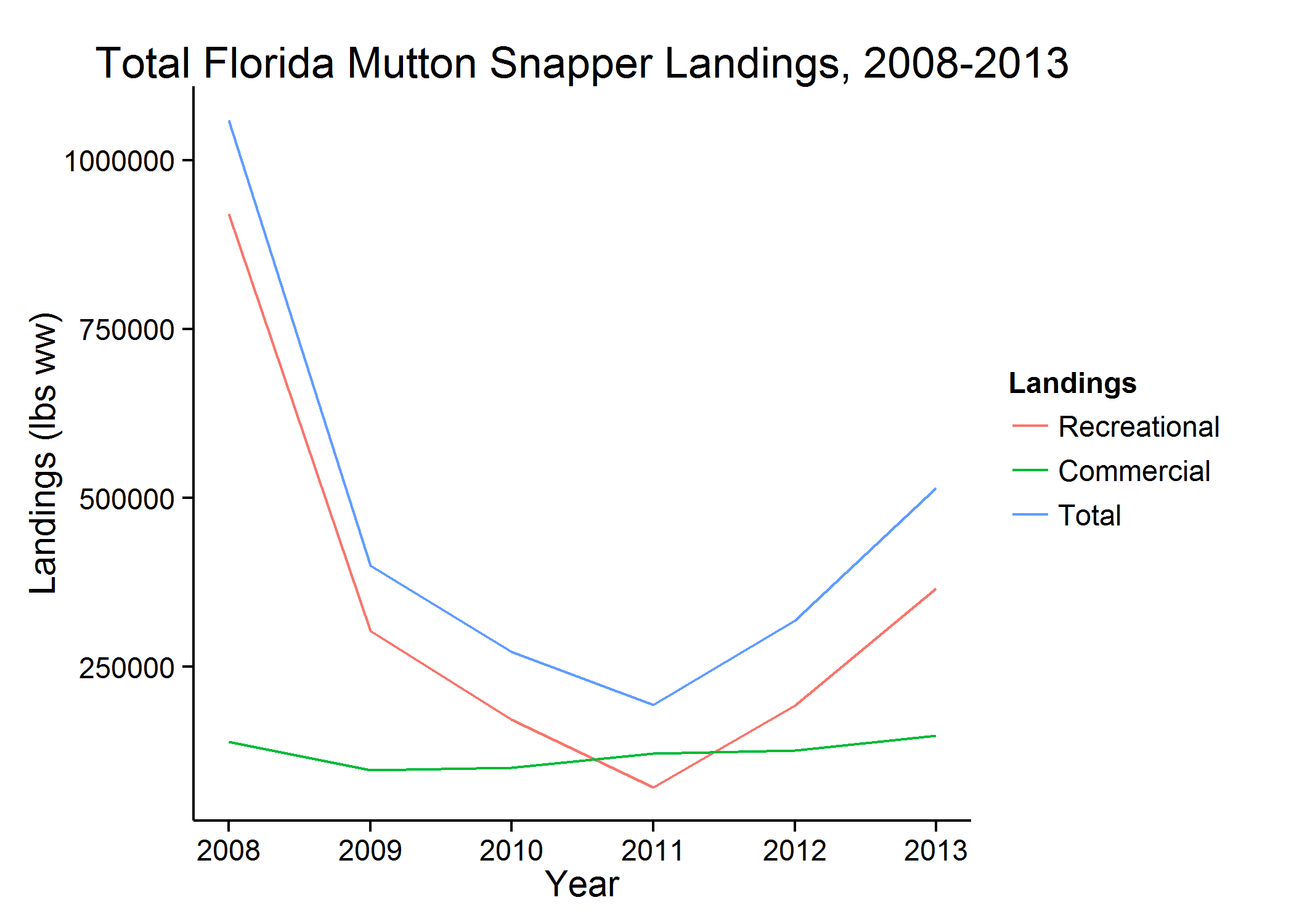 Figure 5.  Total landings of mutton snapper in Florida (lbs ww).  Data are from the Florida Fish and Wildlife Conservation Commission recreational landings and commercial trip ticket programs.Table 7.  Monthly distribution of mutton snapper landings from commercial logbook in the Gulf and South Atlantic during 2009-2013.Table 8.  Monthly distribution of mutton snapper landings from dealer reported landings (Accumulative Landings System) in the Gulf and South Atlantic during 2009-2013.Alternative 2, Sub-alternative 2a would establish a commercial trip limit for mutton snapper during the regular season (July-April) of 10 fish/person/day.  Currently, there are no commercial bag or trip limits in effect for commercial harvest of mutton snapper during the regular season.  Using commercial trip interview program landings for the Southeastern U.S., the average weight of a landed mutton snapper from 2009-2013 ranges from 8.1-8.8 lbs ww or 7.3-7.9 pounds gutted weight (lbs gw) depending on the region.  A 10-fish/person/day bag limit would correspond to about an 81 lbs ww (73 gw) trip limit in the South Atlantic.  Alternative 2, Sub-alternative 2a would correspond to a 20% reduction in commercial landings in the South Atlantic (Table 9).  Sub-alternative 2b would establish a commercial bag or trip limit in excess of 10 fish per person per day.  Table 9 used 12-fish per person per day as an example which is estimated to result in an increase in mutton snapper landings of 26% in the South Atlantic.  Table 9.  Percent increases and decreases in landings for various proposed commercial trip limit alternatives.  Percent increases are positive numbers and percent decreases are negative numbers.  Both the percent increases and decreases came from mutton snapper commercial logbook data from 2011 to 2013.     Alternative 3, Sub-alternatives 3a through 3c would specify a commercial trip limit for mutton snapper during the spawning season (May-June) of 2, 5, or 10 fish/person/day.  Sub-alternative 3d would not specify a commercial bag limit or trip limit for mutton snapper during the spawning season.  A 2 fish/person/day commercial bag limit would be expected to reduce harvest in the South Atlantic by 27% during the May-June spawning season; a 5 fish/person/day commercial bag limit would be expected to reduce harvest by 20%; and a 10 fish/person/day would have no effect on reducing commercial harvest of mutton snapper during the spawning season  (Table 9).Alternative 4 would specify a commercial trip limit for mutton snapper that is identical to the recreational bag limit during the spawning season (May and June).  This alternative is estimated to reduce commercial mutton snapper landings in the Gulf of Mexico by 12% and provide no reduction in landings for the South Atlantic Council (Table 9). Alternative 5 would specify a commercial trip limit for mutton snapper for vertical line gear during the spawning season (May and June) in the Gulf of Mexico and the South Atlantic.  Option 5a would set a vertical line trip limit of 2 fish/person/day corresponding to 3% reduction in commercial mutton snapper landings in the Gulf and 25% reduction in commercial landings in the South Atlantic (Table 9).  Option 5b would set a vertical line trip limit of 5 fish/person/day corresponding to 3% reduction in commercial mutton snapper landings in the Gulf and 18% reduction in commercial landings in the South Atlantic.  Option 5c would set a vertical line trip limit of 10 fish/person/day corresponding to 2% reduction in commercial mutton snapper landings in the Gulf and no reduction in commercial landings in the South Atlantic.  Option 5d would set some other vertical line trip limit.  Until the Councils’ determine what that limit would be, this option cannot be analyzed.  Alternative 6 Option 6a would set a longline gear trip limit of 500 pounds whole weight (lbs ww) corresponding to a 4% reduction in commercial mutton snapper landings the Gulf and no reduction in commercial mutton snapper landings in the South Atlantic.  Alternative 6, Option 6b would set some other trip limit.  Until the Councils’ determine what that limit would be, this option cannot be analyzed.  For example if a 50 lbs ww longline gear trip limit was established, a 12% reduction in landings is estimated for the Gulf and no reduction in landings is estimated for the South Atlantic (Table 9).COMMITTEE ACTION:MOTION. APPROVE INCLUSION OF ACTION 6, AS MODIFIED, IN AMENDMENT 41 AND APPROVE THE RANGE OF ALTERNATIVES UNDER ACTION 6 FOR DETAILED ANALYSIS.APPROVED BY COMMITTEEOPTION 2. ADD/MODIFY ALTERNATIVES UNDER ACTION 6 (COMMITTEE TO SPECIFY) AND APPROVE THE RANGE OF ALTERNATIVES UNDER ACTION 6 FOR DETAILED ANALYSIS. OPTION 3.  APPROVE INCLUSION OF ACTION 6, AS MODIFIED, IN AMENDMENT 41 AND SELECT ALTERNATIVE X AND SUB-ALTERNATIVE Y AS PREFERREDS.OPTION 4.  DO NOT APPROVE INCLUSION OF ACTION 6 IN AMENDMENT 41.OPTION 5. OTHERS??PDF PAGE 23TimingApprove for scoping – December 2015Scoping – January/February 2016Approve for public hearings – June 2016Public Hearings – August 2016COMMITTEE ACTION:MOTION. APPROVE AMENDMENT 41 AS MODIFIED FOR SCOPING.APPROVED BY COMMITTEEOPTION 2. DIRECT STAFF TO DEVELOP DOCUMENT MORE FULLY PRIOR TO SCOPING AND CONSIDER IN MARCH 2016.OPTION 3.  OTHERS?CriteriaDeterministicProbabilisticOverfished evaluationNot overfished: SSB/SSBF30%=1.13Overfishing evaluationNot overfishing: F/F30%SPR=0.65MFMT (F30%SPR)0.18SSB30%SPR (lbs females)4,649,200MSST (lbs females)4,137,788Y at F30%SPR (MSY proxy, lbs)912,500Y at F40%SPR (lbs)874,000ABC Control Rule Adjustment20%P-Star30%OFL RECOMMENDATIONSOFL RECOMMENDATIONSOFL RECOMMENDATIONSOFL RECOMMENDATIONSOFL RECOMMENDATIONSYearLanded (lbs)Discards (lbs)Landed (numbers)Discards (numbers)2014664,87630,708113,30017,3412015664,87744,496125,24525,2152016713,49254,005148,99529,2982017751,71155,962164,15029,6602018793,82356,994173,65630,0712019835,31858,170180,71630,4302020850,07758,857184,86830,780ABC RECOMMENDATIONS (P* = 0.03)ABC RECOMMENDATIONS (P* = 0.03)ABC RECOMMENDATIONS (P* = 0.03)ABC RECOMMENDATIONS (P* = 0.03)ABC RECOMMENDATIONS (P* = 0.03)YearLanded (lbs)Discards (lbs)Landed (numbers)Discards (numbers)2014664,90030,700113,30017,3002015664,90044,800125,80025,4002016692,00052,800145,40028,6002017717,20053,700157,50028,4002018746,80053,900164,50028,3002019774,40054,400169,30028,3002020798,30054,500172,70028,300AlternativesEquationFMSYMSY Values(lbs whole weight)Alternative 1(No Action)Do not modify the current definition of MSY for mutton snapper. Currently, MSY equals the yield produced by FMSY.  F30%SPR  is used as the FMSY proxy.F30%SPRUnknown1,516,780 pounds?Alternative 2MSY equals the yield produced by FMSY or the FMSY proxy.  MSY and FMSY are recommended by the most recent SEDAR/SSC.F30%SPR 912,500AlternativesMSST EquationMMSST Values(lbs whole weight)1(No Action)Do not change the current definition of MSST for mutton snapper.  MSST equals SSBMSY ((1-M) or 0.5, whichever is greater).0.114,137,78812,352,501?2MSST = 50% of SSBMSY0.172,324,6003MSST = 75% of SSBMSY0.173,486,900ACL = OY = ABC (Sub-alternative 2a)ACL = OY = ABC (Sub-alternative 2a)ACL = OY = ABC (Sub-alternative 2a)ACL = OY = ABC (Sub-alternative 2a)ACL = OY = ABC (Sub-alternative 2a)ACL = OY = ABC (Sub-alternative 2a)ACL = OY = ABC (Sub-alternative 2a)YearABC (SA and Gulf)SA ABC (lbs ww)Total ACL (lbs ww)comm ACL(lbs ww)rec ACL(lbs ww)rec ACL(numbers)2015664,900545,218545,21892,796452,422 109,545 2016692,000567,440567,44096,578470,862 114,010 2017717,200588,104588,104100,095488,009 118,162 2018746,800612,376612,376104,226508,150 123,039 2019774,400635,008635,008108,078526,930 127,586 2020 onwards798,300654,606654,606111,414543,192 131,523 ACL = OY = 95% ABC (Sub-alternative 2b)ACL = OY = 95% ABC (Sub-alternative 2b)ACL = OY = 95% ABC (Sub-alternative 2b)ACL = OY = 95% ABC (Sub-alternative 2b)ACL = OY = 95% ABC (Sub-alternative 2b)ACL = OY = 95% ABC (Sub-alternative 2b)ACL = OY = 95% ABC (Sub-alternative 2b)2015664,900545,218517,95788,156429,801 104,068 2016692,000567,440539,06891,749447,319 108,310 2017717,200588,104558,69995,091463,608 112,254 2018746,800612,376581,75799,015482,742 116,887 2019774,400635,008603,258102,674500,583 121,207 2020 onwards798,300654,606621,876105,843516,032 124,947 ACL = OY = 90% ABC (Sub-alternative 2c)ACL = OY = 90% ABC (Sub-alternative 2c)ACL = OY = 90% ABC (Sub-alternative 2c)ACL = OY = 90% ABC (Sub-alternative 2c)ACL = OY = 90% ABC (Sub-alternative 2c)ACL = OY = 90% ABC (Sub-alternative 2c)ACL = OY = 90% ABC (Sub-alternative 2c)2015664,900545,218490,69683,516407,180 98,591 2016692,000567,440510,69686,920423,776 102,609 2017717,200588,104529,29490,086439,208 106,346 2018746,800612,376551,13893,804457,335 110,735 2019774,400635,008571,50797,271474,237 114,827 2020 onwards798,300654,606589,145100,273488,873 118,371 YearPSE201010.2201115.2201221.2201315.1201417.9Average15.9ACL = OY = ABCACL = OY = ABCACL = OY = ABCACL = OY = ABCACL = OY = ABCACL = OY = ABCACL = OY = ABCACL = OY = ABCACL = OY = ABCYearTotal ACL (lbs ww)Rec ACL (lbs ww)Rec ACT (lbs ww)(2a)Rec ACT (#s)(2a)Rec ACT (lbs ww)(2b)Rec ACT (#s)(2b)Rec ACT (lbs ww)(2c)Rec ACT (#s)(2c)2015545,218452,422380,48792,128384,55993,114339,31682,1592016567,440470,862395,99595,883400,23296,908353,14685,5082017588,104488,009410,41599,374414,807100,438366,00788,6222018612,376508,150427,354103,476431,927104,583381,11292,2792019635,008526,930443,148107,300447,890108,448395,19795,6892020 onwards654,606543,192456,825110,611461,713111,795407,39498,643ACL = OY = 95%ABCACL = OY = 95%ABCACL = OY = 95%ABCACL = OY = 95%ABCACL = OY = 95%ABCACL = OY = 95%ABCACL = OY = 95%ABCACL = OY = 95%ABCACL = OY = 95%ABC2015517,957429,801361,46287,521365,33188,458322,35178,0512016539,068447,319376,19591,088380,22192,063335,48981,2322017558,699463,608389,89594,406394,06795,416347,70684,1902018581,757482,742405,98698,302410,33199,354362,05787,6652019603,258500,583420,990101,935425,496103,026375,43790,9052020 onwards621,876516,032433,983105,081438,628106,205387,02493,710ACL = OY = 90%ABCACL = OY = 90%ABCACL = OY = 90%ABCACL = OY = 90%ABCACL = OY = 90%ABCACL = OY = 90%ABCACL = OY = 90%ABCACL = OY = 90%ABCACL = OY = 90%ABCYearTotal ACL (lbs ww)Rec ACL (lbs ww)Rec ACT (lbs ww)(2a)Rec ACT (#s)(2a)Rec ACT (lbs ww)(2b)Rec ACT (#s)(2b)Rec ACT (lbs ww)(2c)Rec ACT (#s)(2c)2015490696407,180346,10383,802346,10383,802305,385 73,943 2016510696423,776360,20987,218360,20987,218317,832 76,957 2017529294439,208373,32790,394373,32790,394329,406 79,759 2018551138457,335388,73494,124388,73494,124343,001 83,051 2019571507474,237403,10197,603403,10197,603355,678 86,121 2020 onwards589145488,873415,542100,615415,542100,615366,655 88,778 South AtlanticGray snapperMutton snapperYellowtail snapperCubera snapperQueen snapperBlackfin snapperSilk snapperDog snapper*Lane snapperMahogany snapper*SpeciesRegulationsState Waters Gulf and South AtlanticFederal Waters Gulf of MexicoFederal Waters South Atlantic Mutton SnapperSize Limit16” TL16” TL16” TLMutton SnapperBag Limit (per person/day)10 snapper aggregate(per person/day)10 snapper aggregate(per person/day)10 snapper aggregate(per person/day)Mutton SnapperSeasonYear roundYear roundYear roundYear1 (J/F)2 (M/A)3 (M/J)4 (J/A)5 (S/O)6 (N/D)Total201246,282102,210182,88077,01527,27534,366470,028201350,96136,208175,77491,91390,68936,186481,731Bag LimitMRIPMRIPMRIPHeadboatHeadboatHeadboatBag LimitJul-AprMay-JunAll YearJul-AprMay-JunAll Year100.00.00.00.00.00.090.21.30.40.30.40.380.42.50.90.70.80.771.33.81.81.32.01.562.35.12.92.93.83.153.56.34.15.56.25.745.18.45.89.49.79.538.512.79.315.314.715.2214.120.315.325.021.724.2129.334.230.337.532.436.3SpeciesRegulationsState Waters Gulf and South AtlanticFederal Waters Gulf of MexicoFederal Waters South Atlantic Mutton SnapperSize Limit16” TL16” TL16” TLMutton SnapperTrip LimitNoneNoneNoneMutton SnapperClosed SeasonNoneNoneNoneMutton SnapperBag LimitMay-June: Restricted to 10 fish/person/day or trip NoneMay-June: Restricted to 10 fish/person/day or tripYearVerticalLonglineTrapsDivingOther 200498,51336,6096,2253,805709200581,5514,6262,6625,0232,436200659,0718,7743,4272,959608200759,95517,5645,9183,7701,343200861,8368,6922,2963,052829200969,0882,8271,8733,429915201066,4646444,0482,759822201154,997NA7,1113,599372201266,912NA3,8756,156NA201360,586NA3,3218,865NAMonthTotalSouth AtlanticGulf15.8%5.5%6.1%29.0%6.5%11.3%36.4%5.6%7.1%47.2%6.1%8.2%516.9%22.6%11.6%610.4%14.0%7.1%711.8%9.8%13.7%87.5%8.3%6.7%96.1%5.5%6.7%106.9%5.4%8.3%115.6%5.6%5.7%126.3%5.1%7.5%MonthTotalSouth AtlanticGulf15.5%5.7%5.4%28.6%6.8%10.3%36.5%5.5%7.5%47.1%6.5%7.6%516.3%20.8%11.9%610.9%14.7%7.4%711.5%9.0%13.9%87.4%8.3%6.5%96.0%5.3%6.7%107.4%5.5%9.2%115.9%6.0 %5.7%126.9%5.9%7.9%AlternativeOptionSeasonSouth AtlanticAlternativeOptionSeasonSouth AtlanticAlt 2Sub-alternative 2a: 10 fishJuly-April-20%Alt 2Sub-alternative 2a: 10 fishJuly-April-20%Alt 2Sub-alternative 2b: 12 fishJuly-April26%Alt 2Sub-alternative 2b: 12 fishJuly-April26%Alt 3Sub-alternative 3a: 2 fishMay-June-27%Alt 3Sub-alternative 3a: 2 fishMay-June-27%Alt 3Sub-alternative 3b: 5 fishMay-June-20%Alt 3Sub-alternative 3b: 5 fishMay-June-20%Alt 3Sub-alternative 3c: 10 fishMay-June0Alt 3Sub-alternative 3c: 10 fishMay-June0Alt 3Sub-alternative 3d: No limitMay-JuneNAAlt 3Sub-alternative 3d: No limitMay-JuneNAAlt 410 fishMay-June0Alt 410 fishMay-June0Alt 5Option 5a: 2 fish, Vertical line SectorMay-June-25%Alt 5Option 5a: 2 fish, Vertical line SectorMay-June-25%Alt 5Option 5a: 2 fish, Vertical line SectorMay-June-25%Alt 5Option 5b: 5 fish, Vertical line SectorMay-June-18%Alt 5Option 5b: 5 fish, Vertical line SectorMay-June-18%Alt 5Option 5b: 5 fish, Vertical line SectorMay-June-18%Alt 5Option 5c:10 fish, Vertical line SectorMay-June0%Alt 5Option 5c:10 fish, Vertical line SectorMay-June0%Alt 5Option 5c:10 fish, Vertical line SectorMay-June0%Alt 6Option 6a: 500 lbs ww, Longline sectorMay-June0Alt 6Option 6a: 500 lbs ww, Longline sectorMay-June0Alt 6Option 6a: 500 lbs ww, Longline sectorMay-June0Alt 6Option 6b: 50 lbs ww, Longline sectorMay-June0